Temat dnia: W górach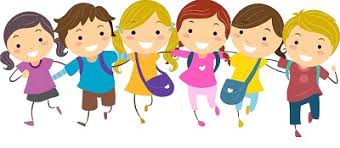 Cele ogólne:Rozwijanie percepcji słuchowej Kształtowanie umiejętności poprawnego wypowiadanie się dzieckaWyrażenie emocji poprzez ruchRozwijanie sprawności ruchowejCzekamy na wakacje- wysłuchanie i analiza wiersza. Proszę przeczytać dzieciom tekst, następnie zadać pytania zawarte poniżej. Należy zwrócić uwagę na poprawność wypowiedzi dzieci.Czekamy na wakacjeDominika NiemiecJuż tylko jedna chwilka lub dwieLada moment wakacje rozpoczną się.Niecierpliwie czekam tej wspaniałej chwili,Gdy w wakacyjny czas będziemy się bawili.W piasku na plaży, wśród morskich fal,Patrząc na statki płynące w dal,Lub na placu zabaw albo w ogrodzie,Zamienimy się w piratów cumujących łodzieNa brzegu wyspy bezludnej, jak ze snu,Chodź jest ona całkiem blisko, koło domu, o tu…Pytania:Na co czekał bohater wiersza?Kiedy według bohatera rozpoczną się wakacje?Jaki był bohater wiersza, co czuł?Co będzie robił bohater podczas wakacji?W kogo będzie się zamieniał podczas zabaw?Pokaż radość w tańcu- proszę porozmawiać z dzieckiem i zapytać, czy cieszy się z powodu nadchodzących wakacji?. Radość okazywać można również poprzez ruch. Dlatego włączcie Państwo dzieciom dowolną piosenkę w tematyce wakacji. Moja propozycja: https://www.youtube.com/watch?v=BauTov9xmZYW trakcie piosenki zadaniem dziecka jest taniec radości, poruszajcie się Państwo razem z dziećmi Na wakacje w góry- wielką atrakcją podczas pobytu w górach są spacery i obserwowanie pięknych widoków. Stwórzcie Państwo tor przeszkód z poduszek, wstążeczek, krzesełek, tak by dziecko pokonało slalom, przeskoczyło przeszkodę, przeczołgało się pod krzesłem. To zadanie doskonale rozwija koordynację ruchową dzieci.Kolorowanka- poniżej zamieszczam kolorowankę do wykonania w wolnej chwili. Miłego dnia 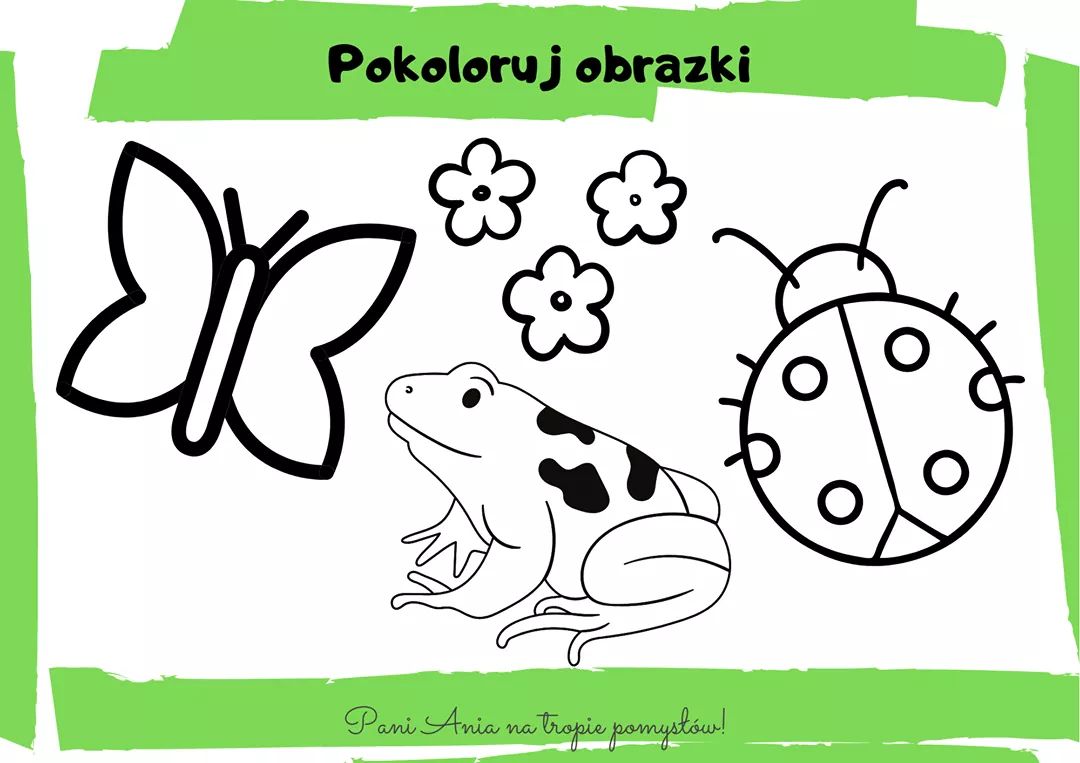 